The Family Court of the State of 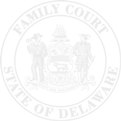 In and For  New Castle County   Kent County   Sussex CountyPETITION FOR THIRD-PARTY VISITATIONPetitioner	Respondent	2nd Petitioner (if any)	2nd Respondent (if any)IN THE INTEREST OF THE FOLLOWING CHILD(REN): (Complete the table below for each child with whom visitation is sought.  Attach additional sheets if necessary.)Complete the table below regarding the child(ren)’s parents (individuals holding parental rights):If you do not know the name/address of the child(ren)’s mother and/or father, write in the space provided below what you have done to try to locate him/her/them. Attached to this Petition is the following affidavit in support of my answer to section 2:	Affidavit that a Party’s Address is Unknown      3.   I am eligible for visitation because:	I have a substantial and positive relationship with the child; AND/OR	I am a grandparent, aunt, uncle or adult sibling of the child	I am a Guardian ad litem petitioning on behalf of a child against the child’s parent.  Guardian and/or DSCYF and the adult person with whom visitation is sought consents to visitation with the child and has a substantial and positive prior relationship with the child or is a grandparent, aunt, uncle or adult sibling of the child.  	I am a Guardian ad litem petitioning on behalf of a child seeking visitation with another child with whom they have at least one parent in common.   In support of my petition I allege the following:	Third party visitation is in the best interest of the child(ren). 	At least one of the following is true as to each parent:If the parent objects to the visitation:I allege that the objection is unreasonable and the visitation will not substantially interfere with the parent/child relationship. VERIFICATIONSTATE OF DELAWARE		                )					) ss.:COUNTY OF	        	                 )	_     __, being duly sworn, says:	I am the Petitioner in this action.  I have read the above Petition and know to the best of my knowledge that the facts contained therein are true.	Petitioner 1	Petitioner Subscribed and sworn before me on this date, 	Date	Notary Public NameNameFile NumberFile NumberD.O.B.D.O.B.Street Address  (including Apt)Street Address  (including Apt)Petition NumberPetition NumberP.O. Box NumberP.O. Box NumberCity/State/Zip CodeCity/State/Zip CodeHome Phone Number	Work Phone NumberHome Phone Number	       Work Phone NumberRelation to Child(ren)Relation to Child(ren)Interpreter needed?   Yes     NoInterpreter needed?   Yes     NoLanguage       Language        NameNameD.O.B.D.O.B.Street Address  (including Apt)Street Address  (including Apt)P.O. Box NumberP.O. Box NumberCity/State/Zip CodeCity/State/Zip CodeHome Phone Number	Work Phone NumberHome Phone Number	       Work Phone NumberInterpreter needed?   Yes     NoInterpreter needed?   Yes     NoLanguage       Language       Child’s NameChild’s Date of BirthChild’s Place of Birth(City, State)Child’s Gender (Check one) Male Female Male Female Male FemaleNAMEAddressDate of BirthMOTHERFATHER4.  Complete this section only if you are a parent or relative of a parent whose parental rights have been terminated.   I am a parent or relative of a parent whose parental rights have been terminated and:	More than 3 years have passed since the termination of parental rights order was entered and the child has not been adopted; or  	The adoptive parents previously entered into a written notarized agreement or court approved agreement for continued visitation			 A copy of the agreement is attached to this petition.MotherFatherThe parents consent to the visitationThe child is dependant, neglected or abused in the parent’s careThe parent is deceasedThe parent objects to the visitation 